W świecie teatru.Edukacja polonistyczna.Rozwiąż zagadkę:Jak się nazywa taki budynek, w którym zobaczysz scenę, kurtynę ?
Krzesła tam stoją rząd za rzędem, a ja tam bajkę oglądać będę.Jak należy zachowywać się w teatrze? Skopiuj podane linki i wklej w przeglądarce internetowej. Miłego oglądania. https://www.youtube.com/watch?v=TDWDr-SWafEhttps://www.youtube.com/watch?v=IPTkvonTH14https://www.youtube.com/watch?v=-kKVBOWkmm0https://www.youtube.com/watch?v=quwluVRWkUkhttps://www.youtube.com/watch?v=EhWav58Ihc8https://www.youtube.com/watch?v=DfvdiINdsKUUzupełnij zdania wyrazami z ramki.……………………… to magiczne miejsce.Na ……………………….. występują aktorzy.Widzowie siedzą na ……………………………. .Obejrzyj obrazki i powiedz, jaki rodzaj teatru przedstawiają. Połącz wyraz z obrazkiem.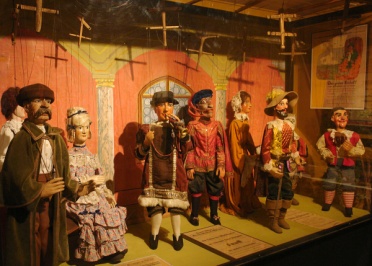 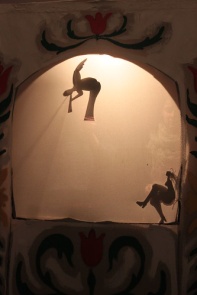 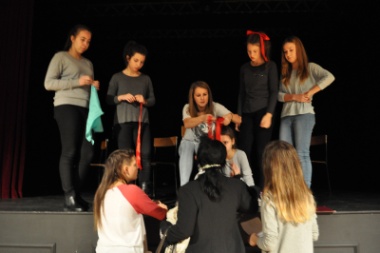 Edukacja matematyczna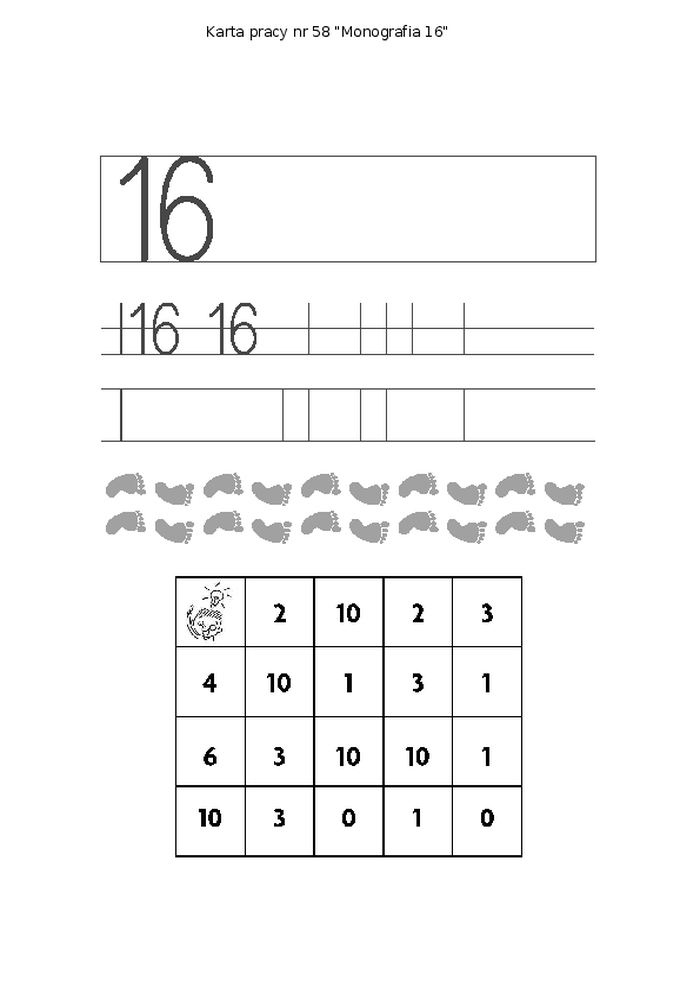 Uzupełnij ćwiczenia kaligrafii liczby dwucyfrowej 16. • Pokoloruj szesnastą stopę od lewej. • Odszukaj liczby 10. Każdą z nich pokoloruj inaczej. Bilet do teatru kosztował 16 złotych. Połącz ze sobą te monety, którymi można było zapłacić za bilet.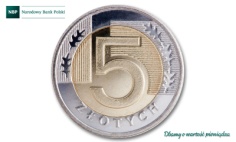 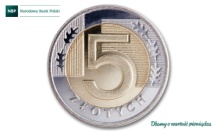 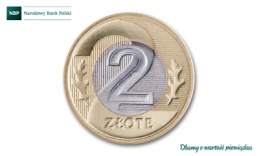 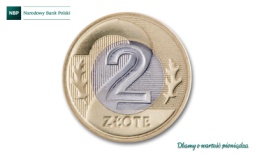 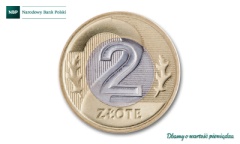 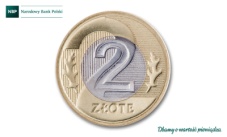 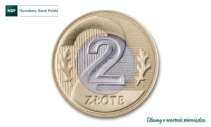 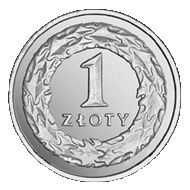 Edukacja plastycznaPokoloruj obrazek.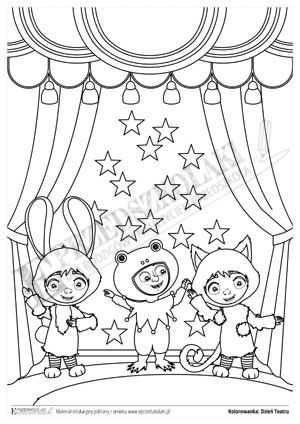 